Tigard and Tualatin High Schools Present aPhysics ExtravaganzaAt Tualatin High School, Wednesday, May 21st  Student Presentations 			6:00-7:00 	in the Main CommonsRhys Thomas				7:30 –8:30 	in the Auditorium(Juggler Extraordinaire)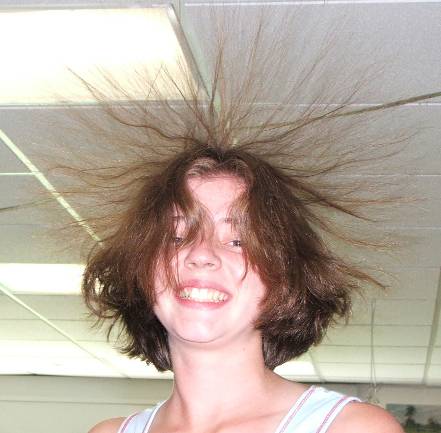 It’s Fun, AND it’s Educational(It’s even a bit extravagant)Appropriate for all agesSee Student Demonstrations on Resonance, Fire Balls, Van de Graaff Generators, Inertia, Harmonographs, Cryogenics,  Optical Illusions, Waves, Pressure, Strobe Lights, Buoyancy, Oobleck and many more.and Best of all – It’s Free